In 1 Minute auf den Punkt 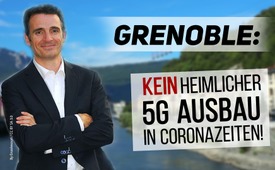 Grenoble: Kein heimlicher Ausbau von 5G in Corona-Zeiten!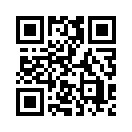 In Grenoble wird der Ausbau von 5G-Antennen durch den Bürgermeister verhindert. Was unternimmt die Stadt und  wie gehen die Telefongesellschaften dagegen vor?Der Bürgermeister der französischen Stadt Grenoble, Éric Piolle, war wachsam und blockierte die Einrichtung von 5G-Antennen in seiner Stadt. Die Stadtverwaltung sei über den Plan nicht informiert worden. Zudem fehle es an Klarheit über Gesundheitsrisiken sowie Auswirkungen auf Umwelt und Menschheit durch 5G. Piolle dazu am 6. Juli 2020 auf Twitter: „Die Telefongesellschaften klagen gegen die Stadt Grenoble, weil wir die (im Geheimen begonnenen) Arbeiten an den Antennen blockieren. […] Nichts ist klar über die Gesundheit, und ich bin skeptisch gegenüber der totalen digitalen Erfassung unseres Lebens.“ Die Klagen der Gesellschaften konnten Piolle auch nicht von weiteren Schritten abhalten. Der Stadtrat von Grenoble hat die geplante Einrichtung von 5G-Antennen weiter aufgehalten, indem er ankündigte, künftig keine Baugenehmigungen dafür zu erteilen. Dagegen wurden Rechtsmittel eingelegt, die der Stadt nun genügend Zeit lassen, nötige Informationen einzuholen und die nächsten Schritte gut zu bedenken. Ein Beispiel, das Schule machen sollte!von ef.Quellen:https://www.diagnose-funk.org/publikationen/artikel/detail&newsid=1600Das könnte Sie auch interessieren:#5G-Mobilfunk - www.kla.tv/5G-Mobilfunk

#Frankreich - www.kla.tv/Frankreich

#1MinuteAufDenPunkt - In 1 Minute auf den Punkt - www.kla.tv/1MinuteAufDenPunktKla.TV – Die anderen Nachrichten ... frei – unabhängig – unzensiert ...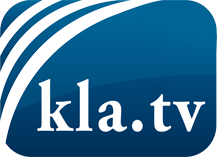 was die Medien nicht verschweigen sollten ...wenig Gehörtes vom Volk, für das Volk ...tägliche News ab 19:45 Uhr auf www.kla.tvDranbleiben lohnt sich!Kostenloses Abonnement mit wöchentlichen News per E-Mail erhalten Sie unter: www.kla.tv/aboSicherheitshinweis:Gegenstimmen werden leider immer weiter zensiert und unterdrückt. Solange wir nicht gemäß den Interessen und Ideologien der Systempresse berichten, müssen wir jederzeit damit rechnen, dass Vorwände gesucht werden, um Kla.TV zu sperren oder zu schaden.Vernetzen Sie sich darum heute noch internetunabhängig!
Klicken Sie hier: www.kla.tv/vernetzungLizenz:    Creative Commons-Lizenz mit Namensnennung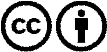 Verbreitung und Wiederaufbereitung ist mit Namensnennung erwünscht! Das Material darf jedoch nicht aus dem Kontext gerissen präsentiert werden. Mit öffentlichen Geldern (GEZ, Serafe, GIS, ...) finanzierte Institutionen ist die Verwendung ohne Rückfrage untersagt. Verstöße können strafrechtlich verfolgt werden.